呼院团字[2016]6号呼伦贝尔学院关于举办第一届“互联网+”大学生创新创业大赛的通知各学院团总支：为贯彻落实《国务院办公厅关于深化高等学校创新创业教育改革的实施意见》（国办发〔2015〕36号）和《内蒙古自治区关于深化高等学校创新创业教育改革的实施方案》，进一步激发高校学生创新创业热情，展示高校创新创业教育成果，搭建大学生创新创业项目与社会投资对接平台，我校定于2016年4月至8月举办呼伦贝尔学院第一届“互联网+”大学生创新创业大赛。现将有关事项通知如下：一、大赛主题 拥抱“互联网+”时代 共筑创新创业梦想二、组织机构主办单位：团委、教务处、科学技术处、学生处、招生就业处、校学生会。承办单位：计算机学院竞赛设组委会，负责指导整个大赛各阶段实施工作，并组织专家组成竞赛评审委员会，负责竞赛作品的评审与指导。三、参赛项目要求参赛项目要求能够将移动互联网、云计算、大数据、物联网等新一代信息技术与经济社会各领域紧密结合，培育基于互联网的新产品、新服务、新业态、新模式。发挥互联网在促进产业升级以及信息化和工业化深度融合中的作用，促进制造业、农业、能源、环保等产业转型升级。发挥互联网在社会服务中的作用，创新网络化服务模式，促进互联网与教育、医疗、交通、金融、消费生活等深度融合。参赛项目主要包括以下类型： 1.“互联网+”现代农业，包括农林牧渔等；     2.“互联网+”制造业，包括智能硬件、先进制造、工业自动化、生物医药、节能环保、新材料、军工等； 3.“互联网+”信息技术服务，包括工具软件、社交网络、媒体门户、数字娱乐、企业服务等； 4.“互联网+”商务服务，包括电子商务、消费生活、金融、旅游户外、房产家居、高效物流等； 5.“互联网+”公共服务，包括教育文化、医疗健康、交通、人力资源服务等； 6.“互联网+”公益创业，以社会价值为导向的非盈利性创业。参赛项目须真实、健康、合法，无任何不良信息。参赛项目不得侵犯他人知识产权；所涉及的发明创造、专利技术、资源等必须拥有清晰合法的知识产权或物权；抄袭、盗用、提供虚假材料或违反相关法律法规一经发现即刻丧失参赛相关权利。参赛项目涉及他人知识产权的，报名时需提交完整的具有法律效力的所有人书面授权许可书、专利证书等；已完成工商登记注册的创业项目，报名时需提交单位概况、法定代表人情况、股权结构、组织机构代码复印件等相关证明材料。四、参赛对象根据参赛项目所处的创业阶段及已获投资情况，大赛分为创意组、初创组和成长组。具体参赛条件如下：1.创意组。参赛项目具有较好的创意和较为成型的产品原型或服务模式，但尚未完成工商登记注册。参赛申报人须为团队负责人，须为在校本专科生。 2.初创组。参赛项目工商登记注册未满3年（2013年3月1日后注册），且获机构或个人股权投资不超过1轮次。参赛申报人须为企业法人代表，须在校本专科生，或毕业5年以内的毕业生（2011年6月10日之后毕业）。 3.成长组。参赛项目工商登记注册3年以上（2013年3月1日前注册）；或工商登记注册未满3年（2013年3月1日后注册），且获机构或个人股权投资2轮次以上（含2轮次）。参赛申报人须为企业法人代表，须为在校本专科生，或毕业5年以内的毕业生（2011年6月10日之后毕业）。以团队为单位报名参赛。允许跨学院组建团队。每个团队的参赛成员不少于3人，须为项目的实际成员。参赛团队所报参赛创业项目，须为本团队策划或经营的项目，不可借用他人项目参赛。五、材料提交及要求参赛材料为《项目计划书》、一分钟展示视频。参赛项目涉及他人知识产权的，报名时需提交完整的具有法律效力的所有人书面授权许可书、专利证书等；已在工商登记注册企业的参赛团队，报名时需提交单位概况、法定代表人情况、股权结构、组织机构代码复印件等相关证明材料（专利、著作、政府批文、鉴定材料等）。 六、比赛赛制大赛采用院级初赛、校级选拔赛两级赛制。 七、赛程安排1.参赛报名（3-6月）。参赛团队可通过登录“全国大学生创业服务网”（cy.ncss.org.cn）、大赛APP（名称为“大创空间”）或大赛微信公众号（名称为“大学生创业服务网”）任意一种方式进行报名。报名系统开放时间为2016年3月25日，截止时间8月10日。 2.学院初赛（5月初至7月初 ）由各学院团总支承办。请各学院根据各自学科特点，广泛挖掘自身优势和特色，积极动员，积极营造创新、创业氛围，组织指导本单位学生认真选题、联系指导教师、组成团队，对学生的创意进行初步评审等工作。院级初赛于7月1日前完成。3.校内选拔赛（7月初至7月末）由评审委员会在各学院上报的作品中确定出优秀作品推荐参加自治区级复赛。请务必于2016年7月1日前，以学院为单位将参赛作品相关材料和参赛项目汇总表电子版打包压缩后发到指定竞赛邮箱：hlbejsj@sina.com。1.项目计划书：组织结构代码证、营业执照复印件及其他佐证材料附后，格式为PDF，大小不超过30Mb。  2.展示视频：时间一分钟，视频格式不限，需保证画面流畅，声音清晰，大小不超过1G。3.呼伦贝尔学院首届“互联网+”大学生创新创业大赛参赛项目汇总表（见附件）。以上材料项目名称，团队负责人，团队成员等信息应与“全国大学生创业服务网”报名系统中的信息一致。八、 宣传发动各学院要认真组织动员团队参赛，为在校生和毕业生参与竞赛提供必要的条件和支持，选送优秀项目参加学校复赛。鼓励教师将科技成果产业化，带领学生创新创业。同时，坚持以赛促教、以赛促学、以赛促创，积极推进高校学生创新创业训练和实践，不断提高创新创业人才培养水平，厚植“大众创业、万众创新”土壤，为建设创新型国家提供源源不断的人才智力支撑。其他团委联系人:高岩 联系电话：3103055、13347008833计算机学院联系人：塔娜联系电话：3103409、13604700085大赛邮箱：hlbejsj@sina.com附件：   1.呼伦贝尔学院第一届“互联网+”大学生创新创业大赛领导小组  2.呼伦贝尔学院第一届“互联网+”大学生创新创业大赛参赛项目汇总表  3.创业计划书写作指南  4.字体及格式要求                                       共青团呼伦贝尔学院委员会                                    2016年4月28日附件1：呼伦贝尔学院第一届“互联网+”大学生创新创业大赛领导小组组长：张国栋成员：（按姓氏笔画排序）于晓梅、马庆林、王  旭、布仁白乙拉、付  宏、白国林、包  德、包玉山、乔  娟、刘建华、杜国民、李  萍、李晓峰、李雅杰、吴斯日古楞、邱玉臣、阿拉坦巴根、金鑫鑫、孟祥宏、胡旭红、胡秋莉、胡楚勒、敖特根、徐成伟、郭书利、韩金凤、谢红岭领导小组下设办公室办公室主任：韩金凤（兼）附件2：呼伦贝尔学院首届“互联网+”大学生创新创业大赛参赛项目汇总表学院：               说明：表格中各项信息应与“全国大学生创业服务网”报名系统中信息一致，自治区级复赛中核对信息，印制证书等工作以此汇总表为准。附件3：创业计划书写作指南创业计划大纲基于具体的产品、服务，着眼于特定的市场、竞争、营销、运作、管理、财务等策略方案，描述公司的创业机会，阐述把握这一机会创立公司的过程并说明所需资源。创业计划大纲应条理清晰、重点突出、力求简洁，相关数据科学、真实准确，对于一个非技术背景的人士应清晰易懂。创业计划一般包括：执行总结、产业背景和公司概述、市场调查和分析、公司战略、总体进度安排、关键的风险、问题和假定、管理团队、企业经济状况、风险预测、假定公司能够提供的利益等十个方面。计划书评审中的基本比重参考如下：创业机会描述（15分）要求：清晰的产业背景和市场竞争环境：市场机会和有效的市场需求、所面对的目标顾客（群）等。产品、服务概述（15分）要求：准确定义所提供的产品、技术、概念产品或服务，针对解决的问题，如何满足市场需求；本项目所具有的独创性、领先性、实现产业化的途径等。市场描述（15分）要求：在市场调查的基础上，分析面对的市场现状，发展趋势、潜力，竞争状况，包括竞争分析，目标市场定位，市场容量估算，预计的市场份额，趋势预测等。公司战略（10分）要求：公司的商业模式、发展战略等。结合竞争优势确立分阶段目标，公司的研发方向和产品线扩张策略，主要的合作伙伴与竞争对手等。营销策略（10分）要求：根据本项目的特点，制定合适的市场营销策略，包括定义产品、技术、概念产品或服务，制定恰当的价格、渠道、推广策略等，确保顺利进入市场，并保持和提高市场占有率。融资与财务（10分）要求：股本结构和规模，资金来源与运用，盈利模式、盈利能力分析，风险投资退出策略（方式、时间）等。关键风险和问题（10分）要求：客观阐述本项目面临的技术、市场、财务等关键风险问题，提出合理可行的规避计划。管理团队（10分）要求：介绍团队各成员与管理公司有关的教育和工作背景，成员的分工和互补，公司的组织构架以及领导层成员，创业顾问以及主要的投资人和持股情况。文字表述（5分）要求：条理清晰，重点突出，语言简练。另外，好的计划书有如下特点：1、计划完整、清楚、简洁，包含上述各个方面的阐述，同时突出项目的重点；2、 方案可行；3、技术含量高或具备创新性；4、 效益评价好；5、 资金筹措方案合理；6、市场前景广阔。展示市场调查和市场容量，了解顾客的需要，解释顾客为什么会掏钱买你的产品／服务。应该避免以下情况：过分乐观，忽视竞争威胁；拿出一些过于宏观、与产业标准相去甚远的数据；进入一个拥塞的市场等。附件4：封面页：（此项不在文中显示）项目计划书标题（黑体二号加粗居中）副标题（黑体小二）************（学校名称，宋体三号居中）（空一行）***  ***（作者姓名；宋体三号居中；每个名字中间空两格；名字若为两个字，两字中间不空格）***  ***（指导教师姓名；要求同上）正文页：（此项不在文中显示）项目计划书标题（黑体小二加粗居中）副标题（黑体三号）1 *******（一级标题用小三楷体字加粗，序号用1；2；……）1.1 *******（二级标题用四号楷体字加粗，序号用1.1；1.2；1.3……）1.1.1 *******（三级标题用四号楷体不加粗，序号用1.1.1；1.1.2；1.1.3……）（1）*******（四级标题用四号楷体不加粗，序号用（1）；（2）……）（正文内容）*******（正文用四号楷体，单倍行距）参赛作品格式统一要求项目材料格式说明  1．项目计划书不做字数限制。2．计划书打印于A4纸上，文章版面尺寸14.5×22cm（具体设置方法参照下图）。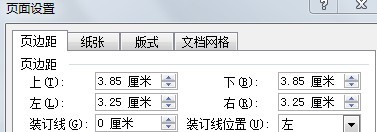 3．项目计划书应包括封面页和正文页，后附具体要求。4．从封面页起，全部文章行距固定为单倍行距（具体设置方法参照下图）。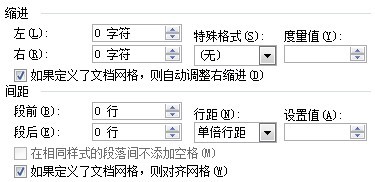 5．所有填加图片，均需在“设置图片格式”中将版式设为“衬于文字下方”（具体设置方法参照下图）。 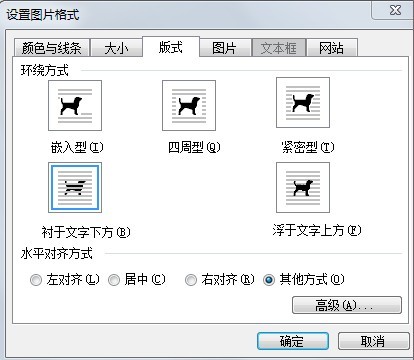 图表标号及其文字注释用五号楷体加粗，表题用“表1-1 XXXX”并放在表格上面(居中)、图题用“图1-1 XXXX”并放在图下面(居中)。参赛组别参赛类型参赛项目名称团队名称团队负责人其他成员手机号电子邮箱指导教师